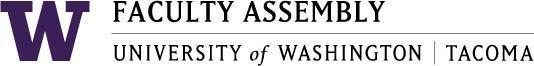 Academic Policy & Curriculum Committee January 11, 2023, GWP 320 12:40-2:00 pm Agenda Recording Permission/Land AcknowledgementWelcome and IntroductionsApproval of Minutes​ from December 7, 2022 - ​Found in APCC Canvas –01.11.2023 ModuleAnnouncements:ASUWT Updates	UWCC Updates	Other updatesPolicy Issues & Other BusinessTemporary Areas of InquiryAcademic Planning update (Ongoing)Program Change Proposals (2)Civil Engineering (Major)Master in Cybersecurity Significant Change (See Canvas)New Course Proposals (7)TGID 499: Innovation and Design ProjectTME 489: Engineering Research MethodsT INFO 600: Independent Study or ResearchT CSL 591: Capstone Project IT CSL 592: Capstone Project IITCES 450: Machine Learning for EngineersT EDUC 521: Decolonizing and Indigenizing Healing Spaces for Policy and PraxisCourse Change Proposals (4)TCSS 491: Game and Simulated DesignT CSL 530: Cyber Risk ManagementT CSL 570: Cyber Forensics and Security ManagementTME 390: Undergraduate Seminar in Mechanical EngineeringGraduation Petition (Sent via Email to Committee)No Student Petitions to view during this meetingLate Proposals (to be reviewed if time permits, 0)No Late Proposals currentlyJoin Zoom Meeting	https://washington.zoom.us/j/99351503476   	Dial by your location        +1 253 215 8782 US (Tacoma)        +1 206 337 9723 US (Seattle)Meeting ID: 993 5150 3476